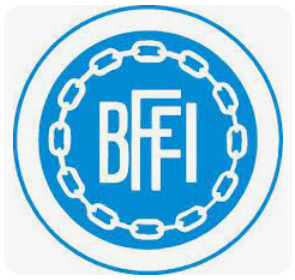 Manual för matchvärd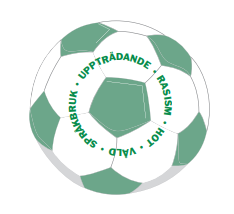 Stort grattis till en värdefull uppgift i Din förening! Du har blivit utsedd att representera din förening vid hemmatcher för att stötta domare och se till att det är en positiv stämning på och kring Era fotbollsplaner. Alla fotbollsmatcher skall spelas efter fotbollens grundläggande värderingar som är glädje, gemenskap, fair play och en härlig positiv stämning på och runt fotbollsplanen. Tyvärr händer det ibland saker som vi inom fotbollsfamiljen tycker är fullständigt oacceptabla. För att undvika sådana situationer är det krav på att matchvärd skall finnas vid samtliga matcher. Syftet är att skapa en miljö på våra matcher där alla kan ha roligt med fotbollen och inte minst en miljö där våra domare trivs och ges möjlighet att utvecklas i sin domarroll. Grunden för domarkarriären läggs till stor del under det första året, här skapas tryggheten och glädjen för domarskapet som är de viktigaste byggstenarna för en bra och fortsatt framtid inom domarskapet. Som matchvärd är Du personen som ska finnas till stöd för domarna, spelarna och ledarna. Därför är just Du viktig i vårt fortsatta arbete för att utöka/behålla domarkåren inom fotbollen och att skapa den trivsamma miljö vi alla vill ha kring våra fotbollsplaner.Vad ska jag som matchvärd göra? Som matchvärd kommer Du dels att vara domarens stödperson kring matchen men även spelarnas/ledarnas stöd från publikhåll. Du blir också föreningens ansikte utåt och därför är det viktigt att Du som person har lätt för att kommunicera med människor på ett vuxet och korrekt sätt. På ett lugnt och metodiskt sätt ska Du kunna tala med föräldrar och övrig publik som missköter sig under matcherna. Viktigt att poängtera att det är barn och ungdomsidrott som utövas och att domaren är mänsklig och kan göra fel. Hur ska jag som matchvärd kunna synas? Som matchvärd ska Du använda en väl synlig matchvärdsväst där det tydligt framkommer att Du är en matchvärd. På västen ska det stå MATCHVÄRD på baksidan (föreningens ansvar). Det är viktigt att Du syns bra för att skapa en mer harmonisk stämning på sidan om spelplanen och att Du tydligt urskiljer Dig från övriga som befinner sig runt planen. Åldersgräns och rekommendationer för matchvärd För att jobba som matchvärd så skall Du vara minst 20 år gammal. Tänk på att det är den arrangerande föreningen som får avvisa personer bort från idrottsplatsen, det är inte Din primära uppgift som matchvärd. Domaren är den enda personen som kan ta beslut om att avbryta en match. Du skall informera ansvariga inom föreningen om eventuella händelser som inte är förenliga med vad föreningen står för.För en vinnande matchmiljö i BFFI Inför match: • Ta emot domarna och bortalag och presentera Dig, informera om att du finns på plats under hela matchen • och även efteråt. • Visa domarna och bortalaget till rätt omklädningsrum. • Presentera domarna för båda lagen innan match och samtala kort om förutsättningarna inför matchen. Under match: • Se till att det är en positiv stämning kring matchen. • Om problem uppstår ska du vara där och prata med personen i fråga om dess beteende. • Tänk på att Du bör vara väl synlig och i rörelse under match. Efter match: • Stäm av läget med domarna. • Informera ansvariga i Din förening om eventuell händelse som inte är förenlig med vad vår förening står för.